December 9, 2015Docket No. A-2015-2503932Utility Code: 1218071CERTIFIEDANDREW D LECCE DIR BUS DEVOPMENTADL HIGH VOLTAGE INC629 DEERWOOD LANEKELLER TX 76248	RE: Natural Gas Supplier License Application of ADL High Voltage, Inc. Dear Mr. Leece:On September 17, 2015, ADL High Voltage, Inc.’s application for a Natural Gas Supplier license was accepted for filing and docketed with the Public Utility Commission.  The application was incomplete.  In order for us to complete our analysis of your application, the Energy Industry Group requires answers to the attached question(s).  Please be advised that you are directed to forward the requested information to the Commission within 20 days of receipt of this letter.  Failure to respond may result in the application being denied.  As well, if ADL High Voltage, Inc. has decided to withdraw its application, please reply notifying the Commission of such a decision.Please forward the information to the Secretary of the Commission at the address listed below.  When submitting documents, all documents requiring notary stamps must have original signatures.  Please note that some responses may be e-filed to your case, http://www.puc.pa.gov/efiling/default.aspx.   A list of document types allowed to be e-filed can be found at http://www.puc.pa.gov/efiling/DocTypes.aspx.  Your answers should be verified per 52 Pa Code § 1.36.  Accordingly, you must provide the following statement with your responses:I, ________________, hereby state that the facts above set forth are true and correct to the best of my knowledge, information and belief, and that I expect to be able to prove the same at a hearing held in this matter.  I understand that the statements herein are made subject to the penalties of 18 Pa. C.S. § 4904 (relating to unsworn falsification to authorities).The blank should be filled in with the name of the appropriate company representative, and the signature of that representative should follow the statement.In addition, to expedite completion of the application, please also e-mail the information to Jeff McCracken at jmccracken@pa.gov.  Please direct any questions to Jeff McCracken, Bureau of Technical Utility Services, at jmccracken@pa.gov (preferred) or (717) 783-6163.  							Sincerely,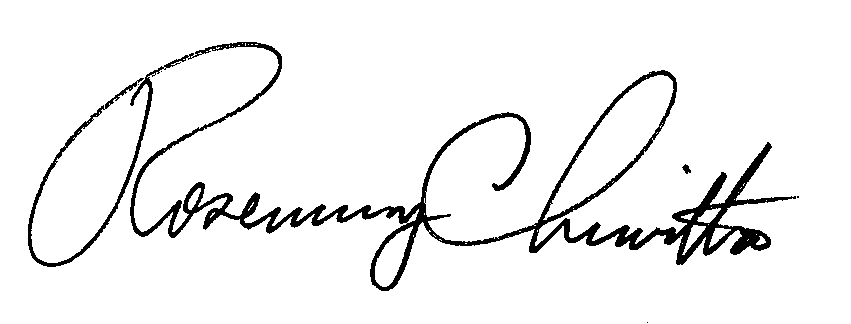 	Rosemary Chiavetta	SecretaryEnclosure cc:  Jeff McCrackenDocket No.  A-2015-2503932ADL High Voltage, Inc.Data RequestReference Application, Section 1.a, Identity of Applicant – Applicant failed to provide a web address.  Please resubmit the updated application page.  Reference Application, Section 1.c – 1.e, Contact Information – Applicant failed to provide email addresses for these Sections.  Reference Application, Section 7.a, Bonding – Applicant failed to provide a bonding letter from National Fuel Gas.  Please provide an original document by using the submission method listed above.Reference Application, Section 7.b, Financial Records, Statements, and Ratings – Applicant provided only 2 years of unaudited financial statements to prove financial fitness, but this is insufficient.  Please provide more information of the types listed in Section 7.b.  If applicant has no other types of financial information, applicant may provide 3 consecutive months of bank statements.  Please provide an original document by using the submission method listed above.  Applicant may elect to submit the information as Confidential.Reference Application, Section 7.e, Accounting Records Custodian – Applicant failed to provide an email address for this Section.  Please resubmit the updated application page.Reference application, Section 12, Newspaper Publications – Applicant failed to provide a notarized Proof of Publication for the Williamsport Sun-Gazette.  Please provide an original document by using the submission method listed above.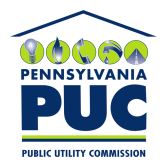 COMMONWEALTH OF PENNSYLVANIAPENNSYLVANIA PUBLIC UTILITY COMMISSIONP.O. BOX 3265, HARRISBURG, PA 17105-3265IN REPLY PLEASE REFER TO OUR FILERosemary Chiavetta, SecretaryRosemary Chiavetta, SecretaryPennsylvania Public Utility CommissionorPennsylvania Public Utility CommissionP.O. Box 3265400 North StreetHarrisburg, PA 17105-3265Harrisburg, PA 17120